Worthing Town Football ClubSummer Holiday Football Tournament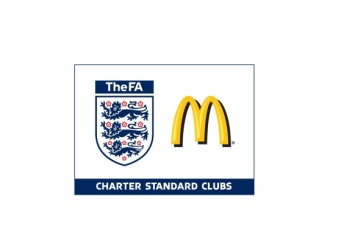 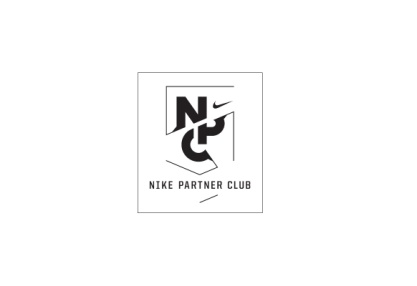 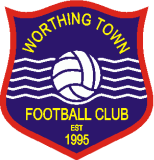 2015With Worthing’s only FA Charter Standard Community ClubWe want all players to have a great time, make friends and enjoy and improve their football skills in a safe, structured and fun environment, whatever their age or ability. The children are encouraged to appreciate the benefits of teamwork and to develop their social skills and self-confidence.
When: Wednesday 12th August 2015Where: Palatine Park, Palatine Road, Worthing, BN12 6JNTime: 10am Kick-off – 3pm Final (approx) Who: Boys and Girls, aged 12-14 (School Years 7, 8 and 9 for 2015/16)Cost: £10 per player. What to bring: All players need to bring suitable footwear, shin pads, appropriate clothing, sun block if required, a packed lunch and plenty to drink. The tournament will be run as a 5a-side. Players can register as part of a team already (maximum six players per team) or come along and join a team on the day. Players DO NOT need to be registered to Worthing Town FC to take part.Trophies will be awarded to the Winners, the Runners-up, for Goal of the Day, for Player of the Day and for Goalkeeper of the Day.Worthing Town Football Club requires all players to follow the clubs Respect Code of Conduct, www.worthingtownfc.com - If any player behaves in an unacceptable manner we will exclude them from the tournament without refund.Places must be pre-booked by completing the attached form and posting or delivering to: Worthing Town Football Club, Palatine Park, Palatine Road, Worthing, BN12 6JN with full payment (cash or cheques made payable to: Worthing Town FC). Any queries please call: 01903 243449 or email: secretary@wtyfc.co.ukWorthing Town FC – Summer Holiday Football Tournament Booking FormIf booking as a team, please indicate the Captain and a Team name: __________________________Parent/Guardian Agreement:Worthing Town Football Club and it's coaches shall not have any liability in respect of any injuries sustained by any child or in respect of any loss or damage occurring to any child's belongings whilst attending the tournament.In the event that a child is injured whilst attending the tournament, and where emergency contact(s) cannot be contacted, any necessary medical treatment will be administered.Players are permitted to arrive independently and depart at the close of the tournament in the same manner, however they will be expected to stay on-site for the duration for safety purposes.All decisions made by the Tournament Organisers will be final.For contact on the day please call: 01903 243449 or 07842 344309.*** You do not need to have a team strip – we will provide bibs to help identify teams ***
1PLAYERS NAMEDATE OF BIRTHTELEPHONE NUMBER1PARENTS NAMETELEPHONE NUMBEREMAIL ADDRESS2PLAYERS NAMEDATE OF BIRTHTELEPHONE NUMBER2PARENTS NAMETELEPHONE NUMBEREMAIL ADDRESS3PLAYERS NAMEDATE OF BIRTHTELEPHONE NUMBER3PARENTS NAMETELEPHONE NUMBEREMAIL ADDRESS4PLAYERS NAMEDATE OF BIRTHTELEPHONE NUMBER4PARENTS NAMETELEPHONE NUMBEREMAIL ADDRESS5PLAYERS NAMEDATE OF BIRTHTELEPHONE NUMBER5PARENTS NAMETELEPHONE NUMBEREMAIL ADDRESS6PLAYERS NAMEDATE OF BIRTHTELEPHONE NUMBER6PARENTS NAMETELEPHONE NUMBEREMAIL ADDRESS